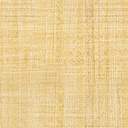 THE PLACE-NAMES OFWICKFORDRecorder: James KembleEssex Place-names Project (Essex Society for Archaeology & History), 2015 (e-book).www.essex.ac.uk/history/esah/essexplacenames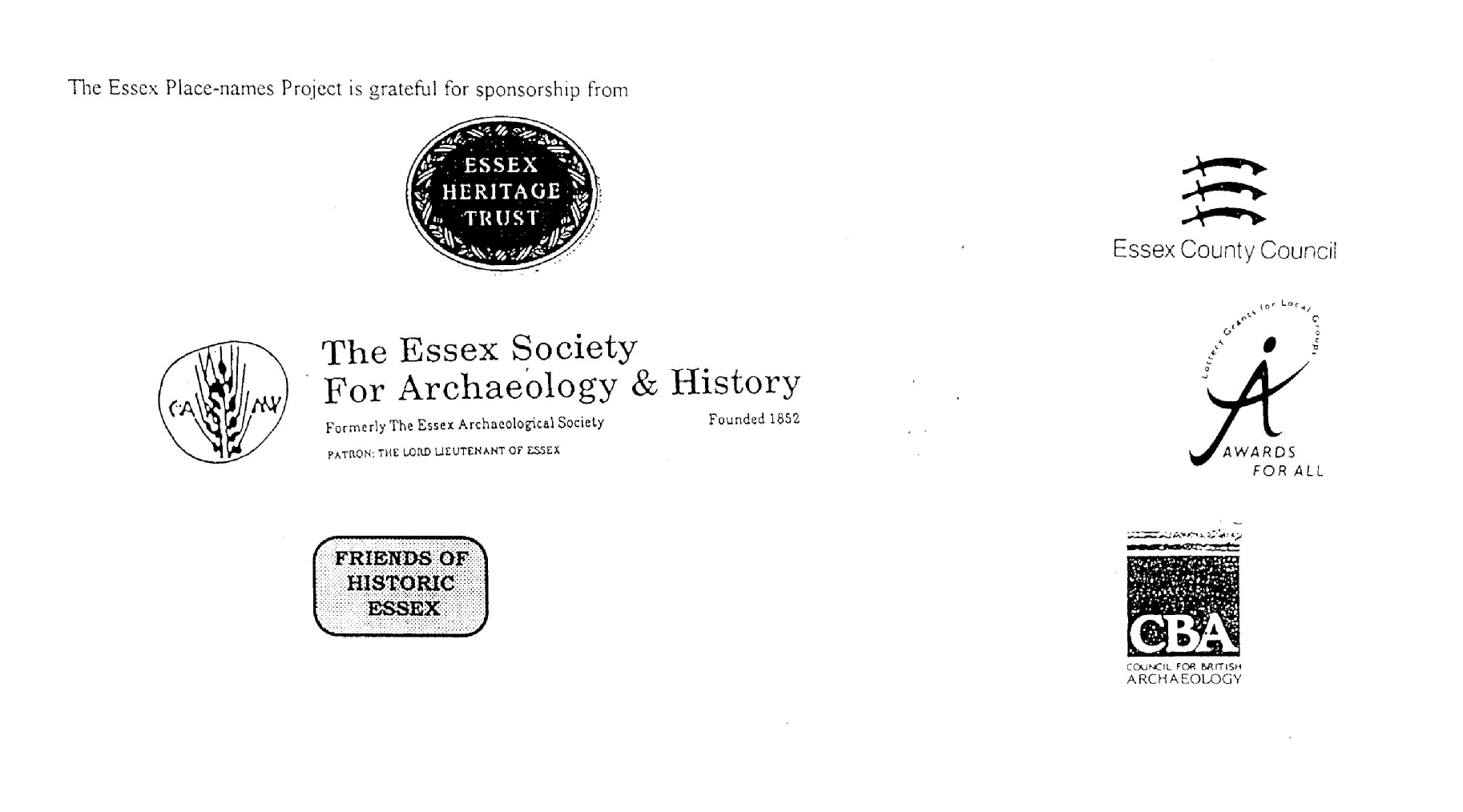 ESSEX PLACE-NAMES PROJECT.The Essex Place-names Project is a County-wide survey to record place- and field-names from historical documents such as Tithe maps and apportionments, estate maps, saleand auction catalogues, conveyances, terriers, deeds, rolls, inquisitions and surveys.The second element of the Project is to investigate on-the-ground visible remains which correspond to the Place-names for actual or potential archaeological, agricultural and industrial sites, and to record natural (topographical) and man-made features which may relate to the Place-name. This involves field-survey in rural and outside investigation in built-up areas.It is anticipated that the Project will lead to identification of archaeological sites and lost historic buildings;  it will enable analysis of indicators of early settlement, land  holding, agricultural and industrial practices of the County.  It will refine the more precise meaning of descriptive words and elements used by earlier settlers as they gave names appropriate to the topography of the landscape of their time.For convenience the surveys are based on the parish, recognising that present civil parish boundaries are not necessarily identical to former ecclesiastical boundaries.  Local Recorders are supplied with templates of Record Forms to ensure consistency of recording across the County, and forward completed forms to a Central Coordinator for  transfer to a county computer database which is available to researchers on the internet at www.essex.ac.uk/history/esah/essexplacenames, and updated periodically.This publication presents part of the information recorded from the Tithe or Estate Award and Map, and from other documents for this parish. The full record is contained on the master database at Essex County Council (Historic Environment Section) and on the (above) website. Parish books are available to be downloaded from the website link ‘Books’ on the Home page. Please notify errors to the Project Coordinator at the Essex Record Office.THE TITHE  MAP AND APPORTIONMENT.Since medieval times a tenth of the produce of land and stock had been paid by landholders to the church.  At the Dissolution of the  Monasteries, the property of many religious houses,including the right to collect tithes, passed into lay hands.  The Tithe Commutation Act which received Royal assent on 13th August 1836 abolished a rent payable in kind andsubstituted rent-charges apportioned on each plot or parcel. The tithe-rent  payable was assessed on the average value of  wheat, barley and oats and was to fluctuate with price movements.The commutation could be by voluntary agreement between the local owners and payers or, if agreement failed, could be compulsorily imposed by commissioners.  A Valuer was to be appointed to apportion the rent of each parcel of land and tenants could deduct that rent-charge from their rent paid to the landlord.  The task fell to the Tithe Commissioners to produce a map and an Apportionment (Award).  A large-scale survey was produced for over 70% of  and  in the following 9 years, and about another 8% up to 1855. Most of the parishes in Essex were surveyed.  The map scales vary. The Award records ownership, tenancy and land-use, field by field and parcel by parcel (often quoting the field name) with the ground area and rent-charge.Land that was tithe-free tends to be less accurately mapped and contains few if any of the details recorded for those parcels subject to tithe.  Rights of way and  roads also tend to be neglected. Boundaries of the tithe areas are shown as are some natural features such as streams, ponds, gardens, greens and commons. Buildings are often shown coloured red if dwellingsor grey if  not.  Because the Award may have been agreed only some time after the map was finished, discrepancies occur between the two.  Enclosure Awards, when extant, usually date to the 18th and early 19th centuries.                                                                                                                                                   J..Kemble.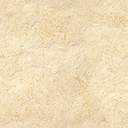 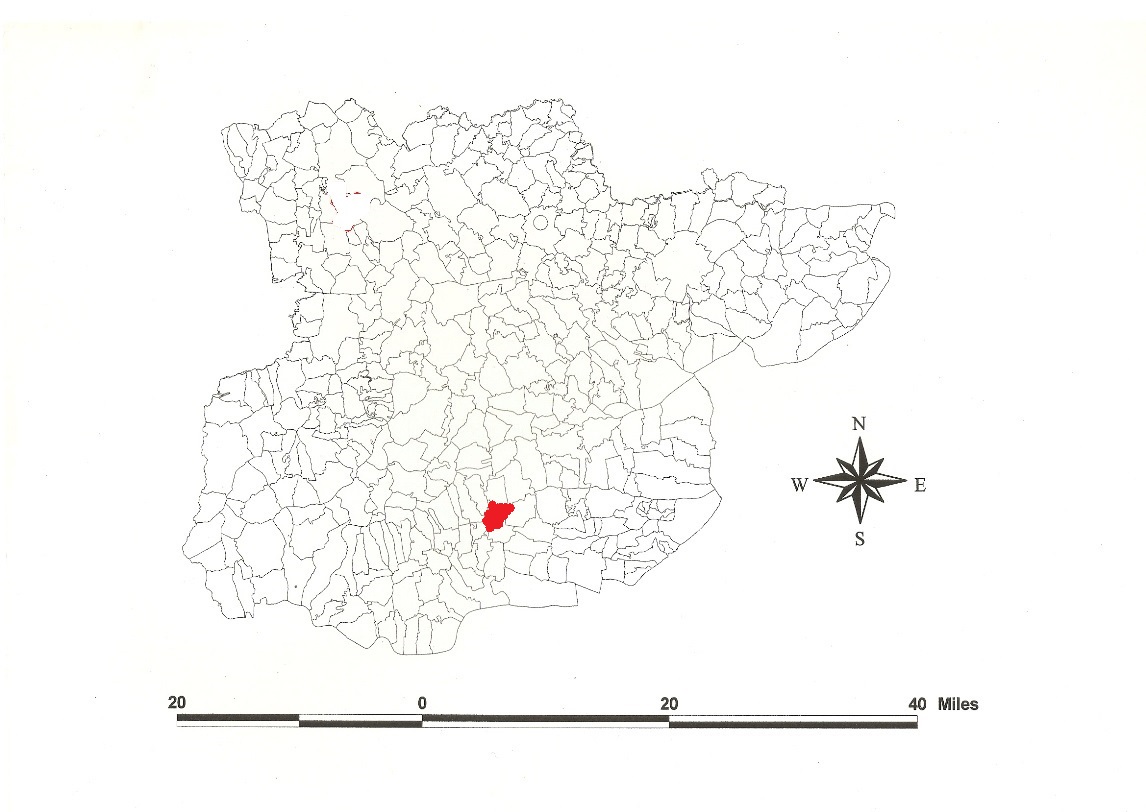 The Parish of Wickford (in Barstaple Hundred).The Tithe Award of Wickford (Essex Record Office D/CT 395a), dated 1838, shows a rent-charge of £484 including £14 for glebe payable to Rev Richard Edward Rion Berens. The whole parish measured 1650 acres of which 1500a were arable, 146a meadow and pasture, 4 acres wood. The Tithe Commissioners were William Blamire and JW Buller, the Valuer Henry Clayton of Ingatestone.  The Tithe map (ERO: D/CT 395b) was surveyed at a scale of 20” to a mile and measures 80”x55”.  It was countersigned by Roger Kynaston, Assistant Tithe Commissioner. In 962x991 Æthelflæd, daughter of ealdorman Ælfgar and second wife of King Edmund, willed  10 hides at Wicforda, to her kinsman Sibriht (S 1494; Hart, 1971). In Domesday Book, 1086, Pointel and Osbern held 2 hides in Wincfort and Wheatley from the bishop of Bayeux which 2 free men had held before 1066. Thorold’s son held from the bishop which 5 free men had held 2 hides and 48 acres in Wicfort.  Teher held Wicfort from the bishop which Godric a free man had held before 1066 for one hide. Thorkell held Wicfort from Earl Swein which Leofstan had held as a manor for half a hide and 35 acres; Bricteva, a free woman, had held half a hide and 15 acres which Swein added to his above land  and a further 54 acres. Swein held Wicfort in lordship which Godwin, a king’s thane, had held as a manor for 10 hides [formerly Æthelflæd’s]. William son of Odo held Wicfort from Swein which Dot had held as a manor for half a hide and 45 acres. Maynard held Wicfort from Swein which Godric had held for 30 acres. In Land of Modwin, Edwin Groat held Wicfort as a manor for half a hide. In Ilbod’s Land, 2 free men had held Wicfort before 1066 for 40 acres (Morris, 1983). Watts (2004) derives this from Old English ford, ‘ford by the farm or called Wick’. Gelling (1988) draws attention to an association with Latin vicus, a small self-governing unit in a Roman province. By late Anglo-Saxon times wic was used more specifically to denote a dairy-farm.After 1086 there were these manors: 1. Wickford Hall was formerly Swein’s. After his grandson Henry de Essex was disinherited it was granted to Ulric, commander of the crossbow-men t.Richard I. Richard Orric (died 1247) held 320 acres and a mill etc. Stilemans was an estate half a mile north north of the church to the north of the river, the hall of which was taken down c. 1730. 2. A manor partly of Henry de Essex was granted t.Henry III  in 1226 to Hubert de Burgh, earl of Kent (Morant, 1768). Adam de Burre granted 3 acres of land to St Bartholomews Hospital London c.1275. The hospital still held 3 acres in the 19th century (parcel no 172) (Kerling, 1970; Kemble, 2015).At Shotgate Farm Neolithic and Bronze Age flint, pottery and post-hole structures have been excavated ((Dale, 2005). North of the Wickford-Rayleigh road was excavated a Romano-British villa-farm within a ditched enclosure approached by a metalled road from the east, the house tiled (one with an early Christian motif) and heated by flues (Kemble, 2009).  The church dedicated to St Catherine was rebuilt c.1875, reusing a C15 window and the chancel roof c.1500 (Pevsner, 2007). Wickford Station, opened for freight from Shenfield in 1888 and in 1889 for passengers, was built next to the Castle Inn and the branch lines, with a connecting curve south of Belchamps opened later the same year (Kemble & Garwood, 2011).The Hundred name in Domesday Book is Berdestapla which Reaney (1935) translates from Old English stapol, post or pillar + beardede, ‘hairy’. Christie (1926) places the moot at or near Barstable Hall (TQ 703885) in Basildon parish.Place- and field names from the map of Great & Little Aimes and Kings Head (ERO: D/DFa P2), dated 1716, of Robert Western esq and from other documents are shown against the Tithe Award names.References:   Christie, M., 1926.  Hundred Moots. Trans Essex Archaeological Soc., n.s., xviii      (3), 182.Dale, R., Maynard, D., et al. Essex Archaeology & History, 36, 26.Gelling, M., 1988. Signposts to the Past. Phillimore. pp 70, 247. Kemble, J., 2007. Essex Place-names, Places, Streets & People. Historical Publications,   London, p 91.Kemble, J., 2009.Prehistoric & Roman Essex, History Press. pp 99,101,103,107,161.Kemble, J., Garwood, A., 2011. Railways of the Blackwater & Crouch Estuaries. Essex          County Council. 2 volumes.Kemble, J., 2015. Medieval Estates of St Bartholomews Hospital. Essex Journal, 50(i),p5Kerling, N., 1970. Cartulary of St Bartholomews Hospital, London.Morant, P., 1763. History & Antiquities of the County of Essex, 1, 253.Morris, J., 1983. Domesday Book – Essex. Phillimore.Pevsner, N., Bettley, J., 2007. Buildings of  – . Yale.Reaney, P., 1935. Place-names of . .Watts, V., 2004. Dictionary of English Place-names. Cambridge.Whitelock, D., 1930. Anglo-Saxon Wills. CambridgeThe Tithe Award Place-names of Wickford - by parcel no.www.essex.ac.uk/history/esah/essexplacenamesFor abbreviations see Reaney, P., The Place-names of Essex, , 1935; and Kemble, J., Essex Place-names, Places, Streets & People. Historical Press,  p, 153.The Tithe Award Place-names of Wickford - by Owner.www.essex.ac.uk/history/esah/essexplacenamesFor abbreviations see Reaney, P., The Place-names of Essex, , 1935; and Kemble, J., Essex Place-names, Places, Streets & People. Historical Press,  p, 153.Wickford                                                                                              Map 1                                                                                                                                                                                                                                                              Map 2                                                                                            Map 3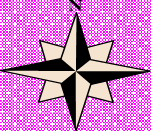                                                                                                                                                                                                                                   6 inches = 1 mile                                                                                                                                                                                                                                       O.S. c.1875                                                                                                                                                                                                                                         Sheet 69                                                                                                                                                                                                                        Tithe Parcel Nos. superimposed.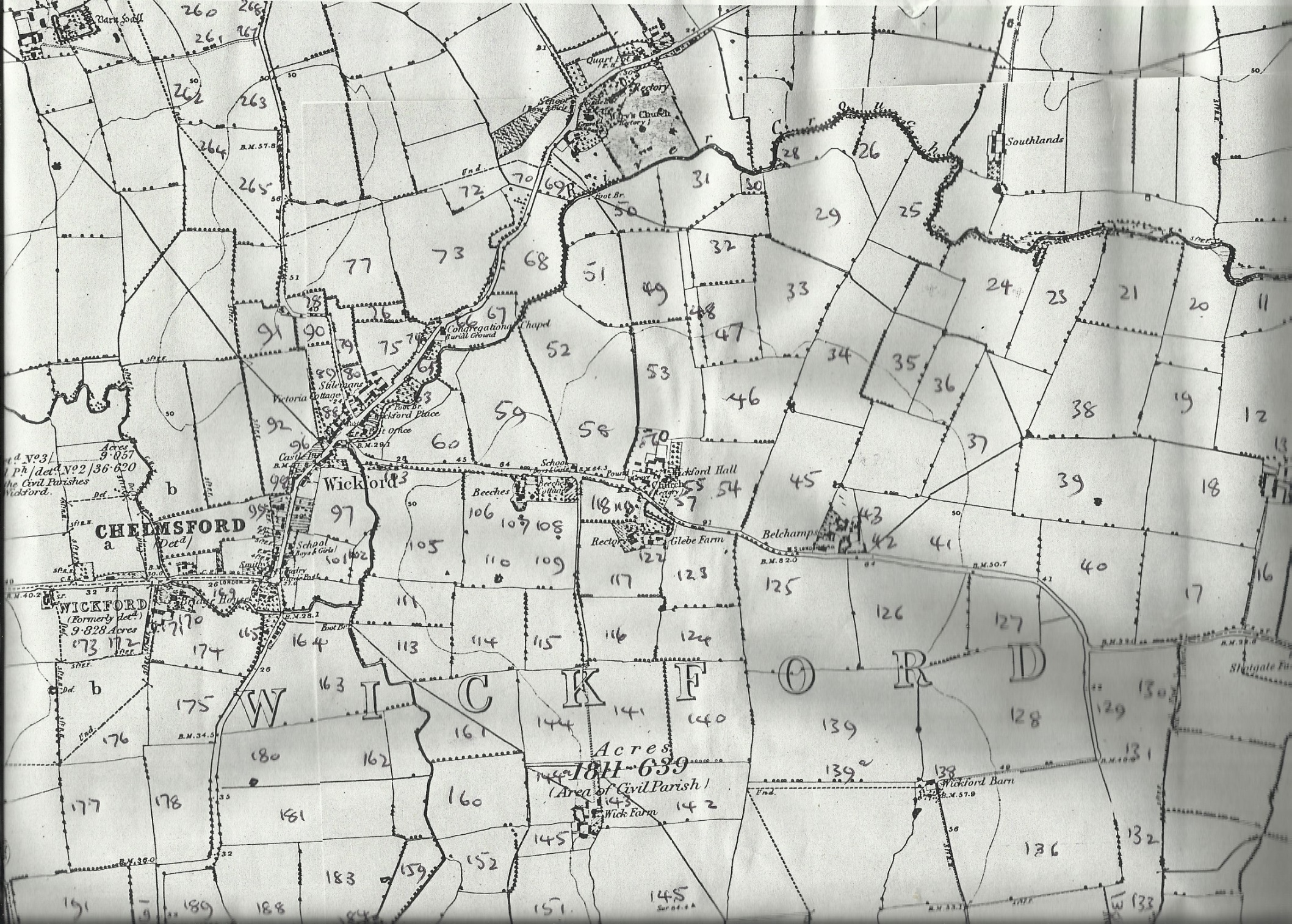 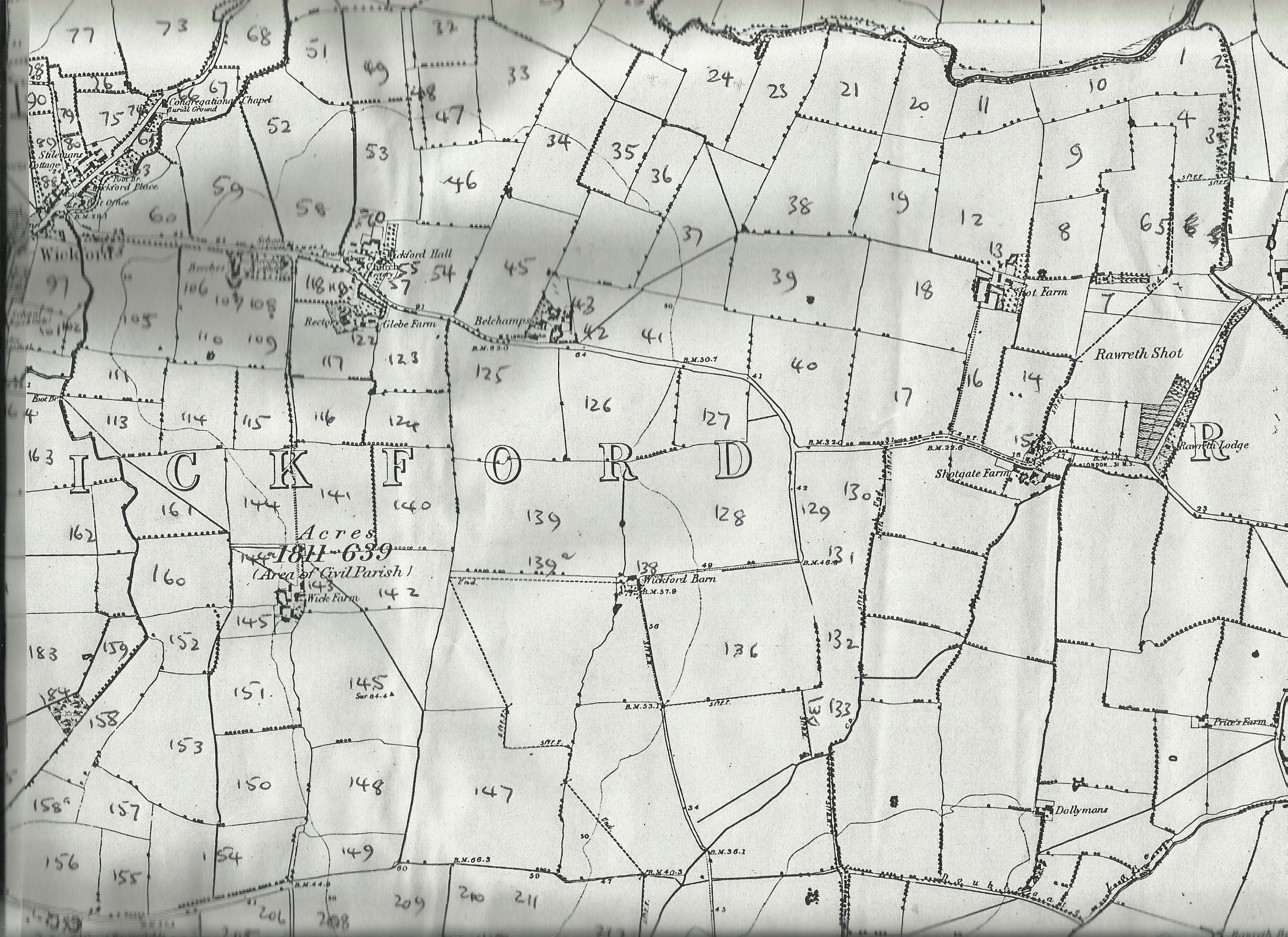 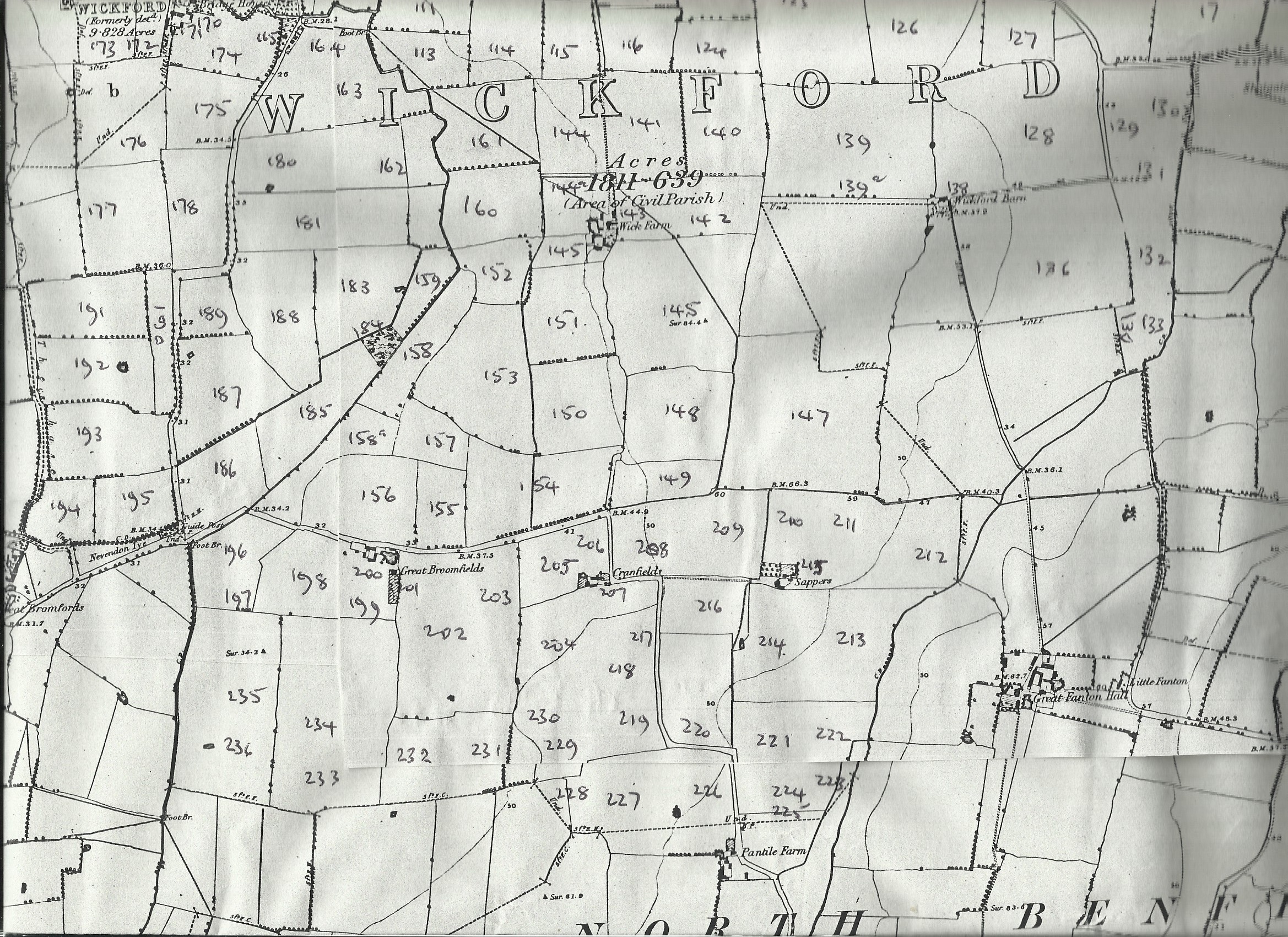 Place namealiasFld NoGrdxyAcrRdPchLand useOwnerOccupierFarmOther informationLittle Spinnage1TQ7769396229arableFane, John esqArcher, Daniel & DavidGreat AimesThe Grove2TQ0216woodFane, John esqArcher, Daniel & DavidGreat AimesThe Grove3TQ7769371229woodFane, John esqArcher, Daniel & DavidGreat AimesLittle Spinnage4TQ6317arableFane, John esqArcher, Daniel & DavidGreat AimesPond field5TQ7759350214arablePerry, FrancisPerry, FrancisPond field6TQ1304arablePerry, FrancisPerry, FrancisCottage, gdn7TQ7739340037Perry, FrancisPerry, WilliamCommon adj. Rawreth Shotcp. Raureth Shert, 1517,FF; Rawrey Shot, 1640,Rochford7aTQ7739341123.Perry, FrancisPerry, WilliamLittle Aimes8TQ7729357234arableFane, John esqArcher, Daniel & DavidGreat AimesNine acresChase Lane field, 1716,D/Dfa P29TQ935arableFane, John esqArcher, Daniel & DavidGreat AimesSeven acresChase Lane field, 1716,D/Dfa P210TQ7749387018arableFane, John esqArcher, Daniel & DavidGreat AimesSix acres11TQ6220arableFane, John esqArcher, Daniel & DavidGreat AimesCowhouse pasture12TQ1906mdwFane, John esqArcher, Daniel & DavidGreat AimesGreat Aimes HomesteadG. Aimes, 1777,C; Shot Farm, 1875,OS13TQ7719343117Fane, John esqArcher, Daniel & DavidGreat AimesKings Head mead14TQ9111mdwFane, John esqArcher, Daniel & DavidGreat AimesCottage, gdn15TQ772932017Fane, John esqArcher, Daniel & DavidGreat AimesLong mead16TQ719arableFane, John esqArcher, Daniel & DavidGreat AimesHither Road field17TQ76893215110arableFane, John esqArcher, Daniel & DavidGreat AimesStable field18TQ15223arableFane, John esqArcher, Daniel & DavidGreat AimesUpper Eight Acres19TQ7327arableFane, John esqArcher, Daniel & DavidGreat AimesLower Eight Acres20TQ7689389323arableFane, John esqArcher, Daniel & DavidGreat AimesNine acresCharin gate field, 1716,D/Dfa P221TQ11039arableFane, John esqArcher, Daniel & DavidGreat AimesEleven acres23TQ10227arablePenny, AnnBell, ThomasGt BelchampsPond field24TQ7649391127arablePenny, AnnBell, ThomasGt BelchampsGreat Channels mead25TQ76294313127arablePenny, AnnBell, ThomasGt BelchampsLittle Channels mead26TQ3222arablePenny, AnnBell, ThomasGt BelchampsWood28TQ7589430024woodFane, John esqArcher, DavidWickford HallAppletree field29TQ14024arableFane, John esqArcher, DavidWickford HallAppletree mead30TQ7579430224mdwFane, John esqArcher, DavidWickford HallMiddle field31TQ6324mdwFane, John esqArcher, DavidWickford HallLower Seven acres32TQ7314arableFane, John esqArcher, DavidWickford HallBroken Backs33TQ75894010235arableFane, John esqArcher, DavidWickford HallSixteen acres34TQ17136arablePenny, AnnBell, ThomasGt BelchampsEleven acres35TQ76293811035arablePenny, AnnBell, ThomasGt BelchampsFive acres36TQPenny, AnnBell, ThomasGt BelchampsOld mead37TQ7649351632arablePenny, AnnBell, ThomasGt BelchampsFifteen acres38TQ15331arableFane, John esqArcher, Daniel & DavidGreat AimesGreat Roses39TQ76593416134arableFane, John esqArcher, Daniel & DavidGreat AimesFurther Road field40TQ76593214318arableFane, John esqArcher, Daniel & DavidGreat AimesCowhouse field41TQ16231arablePenny, AnnBell, ThomasGt BelchampsHomestead. Great BelchampsBellchamp, 1777,C42TQ7609342013Penny, AnnBell, ThomasGt BelchampsJohn de Bello Campo, 1306, Cl;Beauchamp, 1327,SRHoppet43TQ1037mdwPenny, AnnBell, ThomasGt BelchampsNine acres44TQ931arablePenny, AnnBell, ThomasGt BelchampsFourteen acres45TQ7589351502.Penny, AnnBell, ThomasGt BelchampsLower Church field46TQ75793610038mdwFane, John esqArcher, DavidWickford HallUpper Bit48TQ120mdwFane, John esqArcher, DavidWickford HallBridge mead50TQ7549427037mdwFane, John esqArcher, DavidWickford HallSpring field52TQ75393811038arableFane, John esqArcher, DavidWickford HallHomefield53TQ11224mdwFane, John esqArcher, DavidWickford HallUpper Church field54TQ7569351106arableFane, John esqArcher, DavidWickford HallWickford HallWicforda, 962x991, Will; Wicfort, 1086,DB55TQ7559351223Fane, John esqArcher, DavidWickford HallHoppet56TQ1139mdwFane, John esqArcher, DavidWickford HallWickford Church, yard[St Catherines]57TQ7559350235.Fane, John esqArcher, Davidrebuilt 1875Cartlodge field58TQ7549359239arableFane, John esqArcher, DavidWickford HallFifteen acres59TQ16118arableCockerton, WilliamBrunwin, SamuelStylemansBridge field60TQ7499368335arableCockerton, WilliamBrunwin, SamuelStylemansHouse, gdn61TQ7489370228Bird, BenjaminAdey, AaronGarden61aTQ748937007Cockerton, WilliamBrunwin, SamuelCottage, yard62TQ7489370018Cockerton, WilliamAgar, GeorgeOziers63TQ7489379233Cockerton, WilliamBrunwin, SamuelStylemansGarden64TQ7489370334Crow, AnnWright, James; anotherHoppet65TQ0127mdwCrow, AnnWright, James; anotherMeeting House, ydCongregational Chapel, 1875,OS66TQ7509380026Meeting HouseDissentersChapel mead67TQ7519383314mdwCockerton, WilliamBrunwin, SamuelStylemansMarsh mead68TQ7218mdwCarter, Thomas SteadCleeve, WilliamLillies in the ValleyCowhouse pasture69TQ7539431130mdwCarter, Thomas SteadCleeve, WilliamLillies in the ValleyBarn mead70TQ7529431033mdwCarter, Thomas SteadCleeve, WilliamLillies in the ValleyCrookes field71TQ128mdwCarter, Thomas SteadCleeve, WilliamLillies in the ValleyOrchard field73TQ75094117015arableCockerton, WilliamBrunwin, SamuelStylemansCottage, gdn73aTQ7519400030Sneezum, WilliamEmson, James; anotherCottage, gdn74TQ7499390116Whipps, HenryJoyce, John; anotherHome mead75TQ4310mdwCockerton, WilliamBrunwin, SamuelStylemansRunwell mead76TQ7489391126mdwBird, BenjaminBartlett, RichardPloughed field78TQ7469401026arableBird, BenjaminBartlett, RichardCottage, gdn78aTQ7469400012Larter, SimonMarsh, WilliamThe Mead79TQ205mdwBird, BenjaminBartlett, RichardThe Mead80TQ7489370331mdwBird, BenjaminBartlett, RichardStylemans HomesteadStylemans, 1566, Deed; Stilemans, 1875,OS81TQ748937030Cockerton, WilliamBrunwin, SamuelStylemansWilliam Styleman, 1398,ADCottage, gdn82TQ0026Bird, BenjaminPease, Wm; anotherYard83TQ7479360011Bird, BenjaminPease, Wm; anotherYard84TQ0015Bird, BenjaminBartlett, RichardCottage, gdn85TQ7479360025Bell, ThomasCarter, MarthaHouse, wheelwrights shop86TQ7479360017Bell, ThomasWoollard, WilliamCottage, gdn87TQ7479360017Bell, ThomasRushbrook, WmCottage, gdn88TQ7479360037Bell, ThomasSalmon, GeorgeThree Acre Mead89TQ3038mdwPalmerLarrett, JamesHoppet90TQ7479391222arablePalmerLarrett, JamesLittle Stone Hills91TQ7459394021arablePalmerLarrett, JamesCastle field92TQ74593612120arableCockerton, WilliamBrunwin, SamuelStylemansWickford station, 1889Cottage, gdn93TQ0014Smith, WilliamFrankling, BenjaminCottage, gdn94TQ0017Crow, AnnCrow, AnnHoppet95TQ746936027mdwWells & PerryJeffries, JohnWickford CastleCastle Inn, ydThe Castle, 1875,OS96TQ746936029innWells & PerryJeffries, JohnWickford CastleCastle field97TQ7469357027arableCockerton, WilliamBrewitt, JohnBridge HouseHouse, gdn98TQ7459350228Byas, JamesThackwayte ColchesterCottage, gdn99TQ0016Brewitt, JohnNorth, John; anotherHouse, Homestead100TQ7459350126Larrett, JamesLarrett, JamesThe Mead101TQ407mdwLarrett, JamesLarrett, JamesOne acre mead102TQ1029mdwLarrett, JamesLarrett, JamesCottage, gdn103TQ7479360038Tanner, ThomasLark, Francis; anotherCottages104TQ008Tanner, HowlettTanner, Howlett; anotherWhite Horse field105TQ74893415012.Cockerton, WilliamBrunwin, SamuelStylemansCut by railway to Southend & Southminster, 1889Barn field106TQ7519354232arableBell, ThomasBell, ThomasBeechesBeeches Homesteadcp La Beche, 1345, Ipm; Beeches, 1875,OS107TQ7529350224Bell, ThomasBell, ThomasBeechesFirst Four acres108TQ4223mdwBell, ThomasBell, ThomasBeechesSecond Four acres109TQ4138arableBell, ThomasBell, ThomasBeechesPond field110TQ7519344114arableBell, ThomasBell, ThomasBeechesFirst Seven acres111TQ6113arableBell, ThomasBell, ThomasBeechesTwo acres112TQ2117mdwLarrett, JamesLarrett, JamesSecond Seven acres113TQ7489326318arableBell, ThomasBell, ThomasBeechesHither Stoney field114TQ8333arableFane, John esqArcher, DavidFurther Stoney field115TQ7529326030arableFane, John esqArcher, DavidSeven acres116TQ6323arableBerens, Rev Edward RionWendon, MatthiasglebeBarn field117TQ7549348126arableBerens, Rev Edward RionWendon, MatthiasglebeLittle Ploughed field118TQ754935304arableBerens, Rev Edward RionWendon, MatthiasglebeMeadRectory, 1875,OS119TQ7549340219mdwBerens, Rev Edward RionWendon, MatthiasglebeMead120TQ754934019mdwBerens, Rev Edward RionWendon, MatthiasglebeThe Parsonage, Rectory HouseGlebe Farm, 1875,OS121TQ754934039Berens, Rev Edward RionWendon, Matthiasglebe.  MoatedLittle Mead122TQ0124mdwBerens, Rev Edward RionWendon, MatthiasglebeMoat field123TQ7559348119arableBerens, Rev Edward RionWendon, MatthiasglebeSix acres124TQ6122arableBerens, Rev Edward RionWendon, MatthiasglebeBarn field125TQ75793219017arablePenny, AnnBell, ThomasGt Belchampscut by railway to Southminster opened 1889Long Field126TQ17024arablePenny, AnnBell, ThomasGt Belchampscut by railway to Southminster opened 1889Little Long field127TQ7649327121arablePenny, AnnBell, ThomasGt BelchampsLower Wickford field128TQ7649303121arableBishop of LondonBrewitt, ThomasFanton HallLittle Four acres129TQ4122mdwBrown, DanielGrout, WilliamShot GateGreat Four acres130TQ7679304227arableBrown, DanielGrout, WilliamShot GateFive acres131TQ517arableBrown, DanielGrout, WilliamShot GateLong field132TQ7225arableBrown, DanielGrout, WilliamShot GateGreat Portland field133TQ7679242222arableBrown, DanielGrout, WilliamShot GateLittle Portland field134TQ2034arableBrown, DanielGrout, WilliamShot GateLower Wickford field136TQ76492530325arableBishop of LondonBrewitt, ThomasFanton HallThe Mead (pt)137TQ0020mdwBishop of LondonBrewitt, ThomasFanton HallYardhaia in Wykford voc Bernhalle, 1323,For; Wickford Barn, 1875,OS138TQ7629260122Bishop of LondonBrewitt, ThomasFanton HallWickford field139TQ76092927231arableBishop of LondonBrewitt, ThomasFanton HallCut by railway, 1889Arable139aTQ1126arableBishop of LondonBrewitt, ThomasFanton HallTwelve acres140TQ75593012118arableBerens, Rev Edward RionWendon, MatthiasglebeFurther Kitchen field141TQ7549301204arableFane, John esqBell, ThomasThe WickHither Kitchen field142TQ12014arableFane, John esqBell, ThomasThe WickThe Wick HomesteadWick Farm, 1875,OS143TQ7539260335Fane, John esqBell, ThomasThe WickHomefield144TQ7529301003arableFane, John esqBell, ThomasThe WickHomefield (pt)144aTQ5235mdwFane, John esqBell, ThomasHoppet145TQ7529263027mdwFane, John esqBell, ThomasThe WickMill fieldMelnfeld, 1299,Ipm146TQ75592525224arableBishop of LondonBrewitt, ThomasFanton HallThirty acres147TQ3111arableFane, John esqBell, ThomasThe WickArable147aTQ7609215235arableBishop of LondonBrewitt, ThomasFanton HallFurther Road field148TQ7549216025arableDacre, RevSparks, JohnSharwards or QuakersPerry field149TQ7549231334arableFane, John esqBell, ThomasThe WickFurze Field150TQ75292312030arableFane, John esqBell, ThomasThe WickBarn field151TQ10322arableFane, John esqBell, ThomasThe WickSixteen acres153TQ75092518111arableFane, John esqBell, ThomasThe WickNine acres154TQ16033arableFane, John esqBell, ThomasThe WickEleven acres156TQ7469211222arablePenny, AnnBell, ThomasGt BelchampsLong Mead158TQ8124mdwFane, John esqBell, ThomasLong field158aTQ7459237216arablePenny, AnnBell, ThomasGt BelchampsFour acres159TQ4036mdwCockerton, WilliamBrewitt, JohnBridge HouseHither Brook field160TQ7509271025arableFane, John esqBell, ThomasFurther Brook field161TQ12017arableFane, John esqBell, Thomascut by railway to Southend, 1889Eight acres162TQ74892910023arableCockerton, WilliamBrewitt, JohnBridge Housecut by railway to Southend, 1889Six acres163TQ604arableWood, John esqClarke, SarahFryingFive acres164TQ7469326029arableWood, John esqClarke, SarahFryingCottage, gdn165TQ7459330019Tanner, ThomasTiney, Richard; anotherCottage, gdn166TQ745933008Cook, JamesEley, John; anotherCottage, gdn167TQ7459330124Tanner, ThomasShepherd, Samuel; anotherCottage, gdns168TQ745934100Barrell, JohnKemp, Robert; anotherField169TQ7459342029mdwBrewitt, JohnBrewitt, JohnHoppet, yard170TQ7429330211Cockerton, WilliamBrewitt, JohnBridge HouseBridgehouse HomesteadBridge House, 1875,OS171TQ7429331024Cockerton, WilliamBrewitt, JohnBridge HouseRoad field172TQ7419333023arableBartholomews HospitalClark, Sarah, widowOld BarnDetached.  Grant by Adam de Burre to StBH, c1275, StBart CartularyMoat field173TQ7409336029arableWood, John esqClarke, SarahFryingdetachedHome mead174TQ9326mdwCockerton, WilliamBrewitt, JohnBridge HouseSeven acres175TQ7429318327arableCockerton, WilliamBrewitt, JohnBridge HouseEight acres176TQ4226arableCockerton, WilliamBrewitt, JohnBridge HouseTwelve acres177TQ74192813325arableCockerton, WilliamBrewitt, JohnBridge HouseNine acres178TQ10326arableCockerton, WilliamBrewitt, JohnBridge HouseSeven acres179TQ745931710arableWood, John esqClarke, SarahFryingEight acres180TQ7459299339arableCockerton, WilliamBrewitt, JohnBridge HouseThe Mead181TQ12320arableCockerton, WilliamBrewitt, JohnBridge HouseThe Mead182TQ7489273117mdwCockerton, WilliamBrewitt, JohnBridge HouseTwelve acres183TQ12022arableCockerton, WilliamBrewitt, JohnBridge HouseThe Wood184TQ7479241129bushesFrancis, Philip esqBell, Abraham, execsBroomfieldsWood field185TQ1110pastureFrancis, Philip esqBell, Abraham, execsBroomfieldsGreen Land186TQ7439219231arableFrancis, Philip esqBell, Abraham, execsBroomfieldsGreat Half Hedges187TQ14011arableCockerton, WilliamBrewitt, JohnBridge HouseRush Bottoms188TQ7449251332arableCockerton, WilliamBrewitt, JohnBridge HouseLittle Half Hedges189TQ4323arableCockerton, WilliamBrewitt, JohnBridge HouseTen acres191TQ10215arableEachus, GeorgeSparrow, WilliamLt BroomfieldsTwelve acres193TQ74092312137arableEachus, GeorgeSparrow, WilliamLt BroomfieldsRoad field194TQ7399205323arableEachus, GeorgeSparrow, WilliamLt BroomfieldsSeven acres195TQ7237arableEachus, GeorgeSparrow, WilliamLt BroomfieldsRainbow196TQ742920537arableFrancis, Philip esqBell, Abraham, execsBroomfieldsLittle mead197TQ3127arableFrancis, Philip esqBell, Abraham, execsBroomfieldsGreat Tye field198TQ7449198233mdwFrancis, Philip esqBell, Abraham, execsBroomfieldsLittle Tye field199TQ4120mdwFrancis, Philip esqBell, Abraham, execsBroomfieldsBroomfields HomesteadBromford, 1777,C; Great Broomfields, 1875,OS200TQ746919106Francis, Philip esqBell, Abraham, execsBroomfieldsHubert de Bromfeld, 1285,AssOrchard  201TQ021mdwFrancis, Philip esqBell, Abraham, execsBroomfieldsKitchen field202TQ74892713031arableFrancis, Philip esqBell, Abraham, execsBroomfieldsFourteen acres203TQ15030arableFrancis, Philip esqBell, Abraham, execsBroomfieldsTen acres204TQ75191610135arableDacre, RevSparks, JohnSharwards or QuakersFive acres205TQ521arableDacre, RevSparks, JohnSharwards or QuakersFive acre mead206TQ7529192234arableDacre, RevSparks, JohnSharwards or QuakersSharwards or Quakers HomesteadQuakers House, 1777,C; Cranfields, 1875,OS207TQ7529180133Dacre, RevSparks, JohnSharwards or QuakersHither Road field208TQ9310arableDacre, RevSparks, JohnSharwards or QuakersFirst Six acres209TQ755920639arableBarclay, Rev John CharlesUpson, JohnSappersSecond Six acres210TQ7579206222mdwBarclay, Rev John CharlesUpson, JohnSappersArable211TQ12138.Barclay, Rev John CharlesUpson, JohnSappersTwelve acres212TQ14125arableBarclay, Rev John CharlesUpson, JohnSappersSappers HomesteadSopperes wode, -lond,1311,AddCh; Soppers, 1777,C215TQ7579181211Barclay, Rev John CharlesUpson, JohnSappersJohn le Soppere, 1240,FeetFineRoad field217TQ7539162230arableBarclay, Rev John CharlesUpson, JohnSappersFour acres219TQ4029arableDacre, RevSparks, JohnSharwards or QuakersWood field220TQ7549141128arableOffin, AbrahamWilkinson, ThomasPantile HouseSawpit field221TQ7569146115arableOffin, AbrahamWilkinson, ThomasPantile HouseTwo acres222TQ7589142310arableBarclay, Rev John CharlesUpson, JohnSappersLong mead223TQ115mdwOffin, AbrahamWilkinson, ThomasPantile HouseDitch field224TQ757913939arableOffin, AbrahamWilkinson, ThomasPantile HouseDitch mead225TQ7579120335mdwOffin, AbrahamWilkinson, ThomasPantile HouseCowhouse field226TQ7549136231arableOffin, AbrahamWilkinson, ThomasPantile HouseGrove field227TQ75391311133arableOffin, AbrahamWilkinson, ThomasPantile HouseHopfield228TQ7519131034arableAshburton, LordTalbort, Robert RiggsLong field229TQ7529148228arableOffin, AbrahamWilkinson, ThomasPantile HouseSix acres230TQ751914608arableDacre, RevSparks, JohnSharwards or QuakersFirst Seven acres231TQ6314arableFrancis, Philip esqBell, Abraham, execsBroomfieldsSecond Seven acres232TQ749914720arableFrancis, Philip esqBell, Abraham, execsBroomfieldsSixteen acres234TQ18133arableFrancis, Philip esqBell, Abraham, execsBroomfieldsFifteen acres235TQ74391615211arableFrancis, Philip esqBell, Abraham, execsBroomfieldsNine acres236TQ10030arableFrancis, Philip esqBell, Abraham, execsBroomfieldsArable260TQ74394811338.Berens, Rev Edward RionArcher, DavidBarn HallArable261TQ8034.Berens, Rev Edward RionArcher, DavidBarn HallArable262TQ7449454019.Berens, Rev Edward RionArcher, DavidBarn HallArable263TQ7313.Berens, Rev Edward RionArcher, DavidBarn HallSpitlands264-5TQ7449448234arableCockerton, WilliamBrunwin, SamuelStylemansCottage, gdn266TQ743945019Crow, AnnWright, James; anotherArable267TQ0129.Berens, Rev Edward RionArcher, DavidBarn HallArable268TQ7469480332.Berens, Rev Edward RionArcher, DavidBarn HallRoads & waste.TQ35121....Place namealiasFld NoGrdxyAcrRdPchLand useOwnerOccupierFarmOther informationHopfield228TQ7519131034arableAshburton, LordTalbort, Robert RiggsFirst Six acres209TQ755920639arableBarclay, Rev John CharlesUpson, JohnSappersSecond Six acres210TQ7579206222mdwBarclay, Rev John CharlesUpson, JohnSappersArable211TQ12138.Barclay, Rev John CharlesUpson, JohnSappersTwelve acres212TQ14125arableBarclay, Rev John CharlesUpson, JohnSappersSappers HomesteadSopperes wode, -lond,1311,AddCh; Soppers, 1777,C215TQ7579181211Barclay, Rev John CharlesUpson, JohnSappersJohn le Soppere, 1240,FeetFineRoad field217TQ7539162230arableBarclay, Rev John CharlesUpson, JohnSappersTwo acres222TQ7589142310arableBarclay, Rev John CharlesUpson, JohnSappersCottage, gdns168TQ745934100Barrell, JohnKemp, Robert; anotherRoad field172TQ7419333023arableBartholomews HospitalClark, Sarah, widowOld BarnDetached.  Grant by Adam de Burre to StBH, c1275, StBart CartularyBarn field106TQ7519354232arableBell, ThomasBell, ThomasBeechesBeeches Homesteadcp La Beche, 1345, Ipm; Beeches, 1875,OS107TQ7529350224Bell, ThomasBell, ThomasBeechesFirst Four acres108TQ4223mdwBell, ThomasBell, ThomasBeechesSecond Four acres109TQ4138arableBell, ThomasBell, ThomasBeechesPond field110TQ7519344114arableBell, ThomasBell, ThomasBeechesFirst Seven acres111TQ6113arableBell, ThomasBell, ThomasBeechesSecond Seven acres113TQ7489326318arableBell, ThomasBell, ThomasBeechesCottage, gdn85TQ7479360025Bell, ThomasCarter, MarthaCottage, gdn87TQ7479360017Bell, ThomasRushbrook, WmCottage, gdn88TQ7479360037Bell, ThomasSalmon, GeorgeHouse, wheelwrights shop86TQ7479360017Bell, ThomasWoollard, WilliamArable260TQ74394811338.Berens, Rev Edward RionArcher, DavidBarn HallArable261TQ8034.Berens, Rev Edward RionArcher, DavidBarn HallArable262TQ7449454019.Berens, Rev Edward RionArcher, DavidBarn HallArable263TQ7313.Berens, Rev Edward RionArcher, DavidBarn HallArable267TQ0129.Berens, Rev Edward RionArcher, DavidBarn HallArable268TQ7469480332.Berens, Rev Edward RionArcher, DavidBarn HallSeven acres116TQ6323arableBerens, Rev Edward RionWendon, MatthiasglebeBarn field117TQ7549348126arableBerens, Rev Edward RionWendon, MatthiasglebeLittle Ploughed field118TQ754935304arableBerens, Rev Edward RionWendon, MatthiasglebeMeadRectory, 1875,OS119TQ7549340219mdwBerens, Rev Edward RionWendon, MatthiasglebeMead120TQ754934019mdwBerens, Rev Edward RionWendon, MatthiasglebeThe Parsonage, Rectory HouseGlebe Farm, 1875,OS121TQ754934039Berens, Rev Edward RionWendon, Matthiasglebe.  MoatedLittle Mead122TQ0124mdwBerens, Rev Edward RionWendon, MatthiasglebeMoat field123TQ7559348119arableBerens, Rev Edward RionWendon, MatthiasglebeSix acres124TQ6122arableBerens, Rev Edward RionWendon, MatthiasglebeTwelve acres140TQ75593012118arableBerens, Rev Edward RionWendon, MatthiasglebeHouse, gdn61TQ7489370228Bird, BenjaminAdey, AaronRunwell mead76TQ7489391126mdwBird, BenjaminBartlett, RichardPloughed field78TQ7469401026arableBird, BenjaminBartlett, RichardThe Mead79TQ205mdwBird, BenjaminBartlett, RichardThe Mead80TQ7489370331mdwBird, BenjaminBartlett, RichardYard84TQ0015Bird, BenjaminBartlett, RichardCottage, gdn82TQ0026Bird, BenjaminPease, Wm; anotherYard83TQ7479360011Bird, BenjaminPease, Wm; anotherLower Wickford field128TQ7649303121arableBishop of LondonBrewitt, ThomasFanton HallLower Wickford field136TQ76492530325arableBishop of LondonBrewitt, ThomasFanton HallThe Mead (pt)137TQ0020mdwBishop of LondonBrewitt, ThomasFanton HallYardhaia in Wykford voc Bernhalle, 1323,For; Wickford Barn, 1875,OS138TQ7629260122Bishop of LondonBrewitt, ThomasFanton HallWickford field139TQ76092927231arableBishop of LondonBrewitt, ThomasFanton HallCut by railway, 1889Arable139aTQ1126arableBishop of LondonBrewitt, ThomasFanton HallMill fieldMelnfeld, 1299,Ipm146TQ75592525224arableBishop of LondonBrewitt, ThomasFanton HallArable147aTQ7609215235arableBishop of LondonBrewitt, ThomasFanton HallField169TQ7459342029mdwBrewitt, JohnBrewitt, JohnCottage, gdn99TQ0016Brewitt, JohnNorth, John; anotherLittle Four acres129TQ4122mdwBrown, DanielGrout, WilliamShot GateGreat Four acres130TQ7679304227arableBrown, DanielGrout, WilliamShot GateFive acres131TQ517arableBrown, DanielGrout, WilliamShot GateLong field132TQ7225arableBrown, DanielGrout, WilliamShot GateGreat Portland field133TQ7679242222arableBrown, DanielGrout, WilliamShot GateLittle Portland field134TQ2034arableBrown, DanielGrout, WilliamShot GateHouse, gdn98TQ7459350228Byas, JamesThackwayte ColchesterMarsh mead68TQ7218mdwCarter, Thomas SteadCleeve, WilliamLillies in the ValleyCowhouse pasture69TQ7539431130mdwCarter, Thomas SteadCleeve, WilliamLillies in the ValleyBarn mead70TQ7529431033mdwCarter, Thomas SteadCleeve, WilliamLillies in the ValleyCrookes field71TQ128mdwCarter, Thomas SteadCleeve, WilliamLillies in the ValleyCottage, yard62TQ7489370018Cockerton, WilliamAgar, GeorgeFour acres159TQ4036mdwCockerton, WilliamBrewitt, JohnBridge HouseEight acres162TQ74892910023arableCockerton, WilliamBrewitt, JohnBridge Housecut by railway to Southend, 1889Hoppet, yard170TQ7429330211Cockerton, WilliamBrewitt, JohnBridge HouseBridgehouse HomesteadBridge House, 1875,OS171TQ7429331024Cockerton, WilliamBrewitt, JohnBridge HouseHome mead174TQ9326mdwCockerton, WilliamBrewitt, JohnBridge HouseSeven acres175TQ7429318327arableCockerton, WilliamBrewitt, JohnBridge HouseEight acres176TQ4226arableCockerton, WilliamBrewitt, JohnBridge HouseTwelve acres177TQ74192813325arableCockerton, WilliamBrewitt, JohnBridge HouseNine acres178TQ10326arableCockerton, WilliamBrewitt, JohnBridge HouseEight acres180TQ7459299339arableCockerton, WilliamBrewitt, JohnBridge HouseThe Mead181TQ12320arableCockerton, WilliamBrewitt, JohnBridge HouseThe Mead182TQ7489273117mdwCockerton, WilliamBrewitt, JohnBridge HouseTwelve acres183TQ12022arableCockerton, WilliamBrewitt, JohnBridge HouseGreat Half Hedges187TQ14011arableCockerton, WilliamBrewitt, JohnBridge HouseRush Bottoms188TQ7449251332arableCockerton, WilliamBrewitt, JohnBridge HouseLittle Half Hedges189TQ4323arableCockerton, WilliamBrewitt, JohnBridge HouseCastle field97TQ7469357027arableCockerton, WilliamBrewitt, JohnBridge HouseWhite Horse field105TQ74893415012.Cockerton, WilliamBrunwin, SamuelStylemansCut by railway to Southend & Southminster, 1889Spitlands264-5TQ7449448234arableCockerton, WilliamBrunwin, SamuelStylemansFifteen acres59TQ16118arableCockerton, WilliamBrunwin, SamuelStylemansBridge field60TQ7499368335arableCockerton, WilliamBrunwin, SamuelStylemansGarden61aTQ748937007Cockerton, WilliamBrunwin, SamuelOziers63TQ7489379233Cockerton, WilliamBrunwin, SamuelStylemansChapel mead67TQ7519383314mdwCockerton, WilliamBrunwin, SamuelStylemansOrchard field73TQ75094117015arableCockerton, WilliamBrunwin, SamuelStylemansHome mead75TQ4310mdwCockerton, WilliamBrunwin, SamuelStylemansStylemans HomesteadStylemans, 1566, Deed; Stilemans, 1875,OS81TQ748937030Cockerton, WilliamBrunwin, SamuelStylemansWilliam Styleman, 1398,ADCastle field92TQ74593612120arableCockerton, WilliamBrunwin, SamuelStylemansWickford station, 1889Cottage, gdn166TQ745933008Cook, JamesEley, John; anotherCottage, gdn94TQ0017Crow, AnnCrow, AnnCottage, gdn266TQ743945019Crow, AnnWright, James; anotherGarden64TQ7489370334Crow, AnnWright, James; anotherHoppet65TQ0127mdwCrow, AnnWright, James; anotherFurther Road field148TQ7549216025arableDacre, RevSparks, JohnSharwards or QuakersTen acres204TQ75191610135arableDacre, RevSparks, JohnSharwards or QuakersFive acres205TQ521arableDacre, RevSparks, JohnSharwards or QuakersFive acre mead206TQ7529192234arableDacre, RevSparks, JohnSharwards or QuakersSharwards or Quakers HomesteadQuakers House, 1777,C; Cranfields, 1875,OS207TQ7529180133Dacre, RevSparks, JohnSharwards or QuakersHither Road field208TQ9310arableDacre, RevSparks, JohnSharwards or QuakersFour acres219TQ4029arableDacre, RevSparks, JohnSharwards or QuakersSix acres230TQ751914608arableDacre, RevSparks, JohnSharwards or QuakersTen acres191TQ10215arableEachus, GeorgeSparrow, WilliamLt BroomfieldsTwelve acres193TQ74092312137arableEachus, GeorgeSparrow, WilliamLt BroomfieldsRoad field194TQ7399205323arableEachus, GeorgeSparrow, WilliamLt BroomfieldsSeven acres195TQ7237arableEachus, GeorgeSparrow, WilliamLt BroomfieldsLittle Spinnage1TQ7769396229arableFane, John esqArcher, Daniel & DavidGreat AimesSeven acresChase Lane field, 1716,D/Dfa P210TQ7749387018arableFane, John esqArcher, Daniel & DavidGreat AimesSix acres11TQ6220arableFane, John esqArcher, Daniel & DavidGreat AimesCowhouse pasture12TQ1906mdwFane, John esqArcher, Daniel & DavidGreat AimesGreat Aimes HomesteadG. Aimes, 1777,C; Shot Farm, 1875,OS13TQ7719343117Fane, John esqArcher, Daniel & DavidGreat AimesKings Head mead14TQ9111mdwFane, John esqArcher, Daniel & DavidGreat AimesCottage, gdn15TQ772932017Fane, John esqArcher, Daniel & DavidGreat AimesLong mead16TQ719arableFane, John esqArcher, Daniel & DavidGreat AimesHither Road field17TQ76893215110arableFane, John esqArcher, Daniel & DavidGreat AimesStable field18TQ15223arableFane, John esqArcher, Daniel & DavidGreat AimesUpper Eight Acres19TQ7327arableFane, John esqArcher, Daniel & DavidGreat AimesThe Grove2TQ0216woodFane, John esqArcher, Daniel & DavidGreat AimesLower Eight Acres20TQ7689389323arableFane, John esqArcher, Daniel & DavidGreat AimesNine acresCharin gate field, 1716,D/Dfa P221TQ11039arableFane, John esqArcher, Daniel & DavidGreat AimesThe Grove3TQ7769371229woodFane, John esqArcher, Daniel & DavidGreat AimesFifteen acres38TQ15331arableFane, John esqArcher, Daniel & DavidGreat AimesGreat Roses39TQ76593416134arableFane, John esqArcher, Daniel & DavidGreat AimesLittle Spinnage4TQ6317arableFane, John esqArcher, Daniel & DavidGreat AimesFurther Road field40TQ76593214318arableFane, John esqArcher, Daniel & DavidGreat AimesLittle Aimes8TQ7729357234arableFane, John esqArcher, Daniel & DavidGreat AimesNine acresChase Lane field, 1716,D/Dfa P29TQ935arableFane, John esqArcher, Daniel & DavidGreat AimesHither Stoney field114TQ8333arableFane, John esqArcher, DavidFurther Stoney field115TQ7529326030arableFane, John esqArcher, DavidWood28TQ7589430024woodFane, John esqArcher, DavidWickford HallAppletree field29TQ14024arableFane, John esqArcher, DavidWickford HallAppletree mead30TQ7579430224mdwFane, John esqArcher, DavidWickford HallMiddle field31TQ6324mdwFane, John esqArcher, DavidWickford HallLower Seven acres32TQ7314arableFane, John esqArcher, DavidWickford HallBroken Backs33TQ75894010235arableFane, John esqArcher, DavidWickford HallLower Church field46TQ75793610038mdwFane, John esqArcher, DavidWickford HallUpper Bit48TQ120mdwFane, John esqArcher, DavidWickford HallBridge mead50TQ7549427037mdwFane, John esqArcher, DavidWickford HallSpring field52TQ75393811038arableFane, John esqArcher, DavidWickford HallHomefield53TQ11224mdwFane, John esqArcher, DavidWickford HallUpper Church field54TQ7569351106arableFane, John esqArcher, DavidWickford HallWickford HallWicforda, 962x991, Will; Wicfort, 1086,DB55TQ7559351223Fane, John esqArcher, DavidWickford HallHoppet56TQ1139mdwFane, John esqArcher, DavidWickford HallWickford Church, yard[St Catherines]57TQ7559350235.Fane, John esqArcher, Davidrebuilt 1875Cartlodge field58TQ7549359239arableFane, John esqArcher, DavidWickford HallFurther Kitchen field141TQ7549301204arableFane, John esqBell, ThomasThe WickHither Kitchen field142TQ12014arableFane, John esqBell, ThomasThe WickThe Wick HomesteadWick Farm, 1875,OS143TQ7539260335Fane, John esqBell, ThomasThe WickHomefield144TQ7529301003arableFane, John esqBell, ThomasThe WickHomefield (pt)144aTQ5235mdwFane, John esqBell, ThomasHoppet145TQ7529263027mdwFane, John esqBell, ThomasThe WickThirty acres147TQ3111arableFane, John esqBell, ThomasThe WickPerry field149TQ7549231334arableFane, John esqBell, ThomasThe WickFurze Field150TQ75292312030arableFane, John esqBell, ThomasThe WickBarn field151TQ10322arableFane, John esqBell, ThomasThe WickSixteen acres153TQ75092518111arableFane, John esqBell, ThomasThe WickNine acres154TQ16033arableFane, John esqBell, ThomasThe WickLong Mead158TQ8124mdwFane, John esqBell, ThomasHither Brook field160TQ7509271025arableFane, John esqBell, ThomasFurther Brook field161TQ12017arableFane, John esqBell, Thomascut by railway to Southend, 1889The Wood184TQ7479241129bushesFrancis, Philip esqBell, Abraham, execsBroomfieldsWood field185TQ1110pastureFrancis, Philip esqBell, Abraham, execsBroomfieldsGreen Land186TQ7439219231arableFrancis, Philip esqBell, Abraham, execsBroomfieldsRainbow196TQ742920537arableFrancis, Philip esqBell, Abraham, execsBroomfieldsLittle mead197TQ3127arableFrancis, Philip esqBell, Abraham, execsBroomfieldsGreat Tye field198TQ7449198233mdwFrancis, Philip esqBell, Abraham, execsBroomfieldsLittle Tye field199TQ4120mdwFrancis, Philip esqBell, Abraham, execsBroomfieldsBroomfields HomesteadBromford, 1777,C; Great Broomfields, 1875,OS200TQ746919106Francis, Philip esqBell, Abraham, execsBroomfieldsHubert de Bromfeld, 1285,AssOrchard  201TQ021mdwFrancis, Philip esqBell, Abraham, execsBroomfieldsKitchen field202TQ74892713031arableFrancis, Philip esqBell, Abraham, execsBroomfieldsFourteen acres203TQ15030arableFrancis, Philip esqBell, Abraham, execsBroomfieldsFirst Seven acres231TQ6314arableFrancis, Philip esqBell, Abraham, execsBroomfieldsSecond Seven acres232TQ749914720arableFrancis, Philip esqBell, Abraham, execsBroomfieldsSixteen acres234TQ18133arableFrancis, Philip esqBell, Abraham, execsBroomfieldsFifteen acres235TQ74391615211arableFrancis, Philip esqBell, Abraham, execsBroomfieldsNine acres236TQ10030arableFrancis, Philip esqBell, Abraham, execsBroomfieldsHouse, Homestead100TQ7459350126Larrett, JamesLarrett, JamesThe Mead101TQ407mdwLarrett, JamesLarrett, JamesOne acre mead102TQ1029mdwLarrett, JamesLarrett, JamesTwo acres112TQ2117mdwLarrett, JamesLarrett, JamesCottage, gdn78aTQ7469400012Larter, SimonMarsh, WilliamMeeting House, ydCongregational Chapel, 1875,OS66TQ7509380026Meeting HouseDissentersWood field220TQ7549141128arableOffin, AbrahamWilkinson, ThomasPantile HouseSawpit field221TQ7569146115arableOffin, AbrahamWilkinson, ThomasPantile HouseLong mead223TQ115mdwOffin, AbrahamWilkinson, ThomasPantile HouseDitch field224TQ757913939arableOffin, AbrahamWilkinson, ThomasPantile HouseDitch mead225TQ7579120335mdwOffin, AbrahamWilkinson, ThomasPantile HouseCowhouse field226TQ7549136231arableOffin, AbrahamWilkinson, ThomasPantile HouseGrove field227TQ75391311133arableOffin, AbrahamWilkinson, ThomasPantile HouseLong field229TQ7529148228arableOffin, AbrahamWilkinson, ThomasPantile HouseThree Acre Mead89TQ3038mdwPalmerLarrett, JamesHoppet90TQ7479391222arablePalmerLarrett, JamesLittle Stone Hills91TQ7459394021arablePalmerLarrett, JamesBarn field125TQ75793219017arablePenny, AnnBell, ThomasGt Belchampscut by railway to Southminster opened 1889Long Field126TQ17024arablePenny, AnnBell, ThomasGt Belchampscut by railway to Southminster opened 1889Little Long field127TQ7649327121arablePenny, AnnBell, ThomasGt BelchampsEleven acres156TQ7469211222arablePenny, AnnBell, ThomasGt BelchampsLong field158aTQ7459237216arablePenny, AnnBell, ThomasGt BelchampsEleven acres23TQ10227arablePenny, AnnBell, ThomasGt BelchampsPond field24TQ7649391127arablePenny, AnnBell, ThomasGt BelchampsGreat Channels mead25TQ76294313127arablePenny, AnnBell, ThomasGt BelchampsLittle Channels mead26TQ3222arablePenny, AnnBell, ThomasGt BelchampsSixteen acres34TQ17136arablePenny, AnnBell, ThomasGt BelchampsEleven acres35TQ76293811035arablePenny, AnnBell, ThomasGt BelchampsFive acres36TQPenny, AnnBell, ThomasGt BelchampsOld mead37TQ7649351632arablePenny, AnnBell, ThomasGt BelchampsCowhouse field41TQ16231arablePenny, AnnBell, ThomasGt BelchampsHomestead. Great BelchampsBellchamp, 1777,C42TQ7609342013Penny, AnnBell, ThomasGt BelchampsJohn de Bello Campo, 1306, Cl;Beauchamp, 1327,SRHoppet43TQ1037mdwPenny, AnnBell, ThomasGt BelchampsNine acres44TQ931arablePenny, AnnBell, ThomasGt BelchampsFourteen acres45TQ7589351502.Penny, AnnBell, ThomasGt BelchampsPond field5TQ7759350214arablePerry, FrancisPerry, FrancisPond field6TQ1304arablePerry, FrancisPerry, FrancisCottage, gdn7TQ7739340037Perry, FrancisPerry, WilliamCommon adj. Rawreth Shotcp. Raureth Shert, 1517,FF; Rawrey Shot, 1640,Rochford7aTQ7739341123.Perry, FrancisPerry, WilliamCottage, gdn93TQ0014Smith, WilliamFrankling, BenjaminCottage, gdn73aTQ7519400030Sneezum, WilliamEmson, James; anotherCottages104TQ008Tanner, HowlettTanner, Howlett; anotherCottage, gdn103TQ7479360038Tanner, ThomasLark, Francis; anotherCottage, gdn167TQ7459330124Tanner, ThomasShepherd, Samuel; anotherCottage, gdn165TQ7459330019Tanner, ThomasTiney, Richard; anotherHoppet95TQ746936027mdwWells & PerryJeffries, JohnWickford CastleCastle Inn, ydThe Castle, 1875,OS96TQ746936029innWells & PerryJeffries, JohnWickford CastleCottage, gdn74TQ7499390116Whipps, HenryJoyce, John; anotherSix acres163TQ604arableWood, John esqClarke, SarahFryingFive acres164TQ7469326029arableWood, John esqClarke, SarahFryingMoat field173TQ7409336029arableWood, John esqClarke, SarahFryingdetachedSeven acres179TQ745931710arableWood, John esqClarke, SarahFryingRoads & waste.TQ35121....